Raiteas  Cumhdach Leanaí  Gaelscoil Bharra 2023Is bunscoil  an scoil seo a chuireann ar fáil oideachas bunscoile do dhaltaí ó Naíonáin Shóisearacha go dtí an Séú RangDe réir na gceanglas san Acht um Thús Áite do Leanaí 2015, Tús Áite do Leanaí: Treoir Náisiúnta 2017, na Nósanna Imeachta um Chosaint Leanaí do Bhunscoileanna agus Iar-bhunscoileanna 2017, agus Treoir Thusla maidir le Ráitis maidir le Cumhdach Leanaí a Chur le Chéile, tá toilithe ag Bord Bainistíochta Gaelscoil Bharra leis an Ráiteas maidir le Cumhdach Leanaí atá leagtha amach sa cháipéis seo.Tá glactha ag an mBord Bainistíochta le Nósanna Imeachta um Chosaint Leanaí do Bhunscoileanna agus Iar-bhunscoileanna 2017 na Roinne agus déanfar iad a chur i bhfeidhm go hiomlán, gan athrú gan leasú mar chuid den Ráiteas foriomlán seo maidir le Cumhdach Leanaí.Is é an Duine Idirchaidrimh Ainmnithe (DIA) ná Muinteoir SeánIs é an Leas-Duine Idirchaidrimh Ainmnithe ná Muinteoir AodhAdmhálann an Bord Bainistíochta go bhfuil cúrsaí cosanta agus leasa leanaí fite fuaite le gach gné de shaol na scoile agus nach mór é sin a léiriú i ngach ceann de bheartais, nósanna imeachta, cleachtais agus gníomhaíochtaí na scoile.  I ndáil lena beartais, nósanna imeachta, cleachtais agus gníomhaíochtaí, cloífidh an scoil leis na prionsabail seo a leanas den dea-chleachtas maidir le cosaint leanaí agus leas leanaí: Déanfaidh an scoil: glacadh leis go bhfuil fíorthábhacht le cosaint leanaí agus leas leanaí, gan bheann ar aon cheist eile;comhoibriú go hiomlán leis na hoibleagáidí reachtúla faoin Acht um Thús Áite do Leanaí 2015 agus le reachtaíocht eile a bhaineann le cosaint agus leas leanaí; comhoibriú go hiomlán leis na húdaráis reachtúla cuí maidir le cosaint agus leas leanaí; gnásanna sábháilte a ghlacadh chuici féin d'fhonn an dóigh go mbainfeadh díobháil nó tionóisc do leanbh a mhaolú oiread agus is féidir agus an lucht oibre a chosaint ó chall dul sa mbaol go gcuirfí drochúsáid nó faillí ina leith; gnás ionracais le tuismitheoirí a thabhairt chun cinn agus iad a spreagadh le bheith rannpháirteach in oideachas a gcuid leanaí; agus  meas iomlán a léiriú ar riachtanais rúndachta agus í ag déileáil le cúrsaí cosanta leanaí. Cloífidh an scoil leis na prionsabail thuas freisin i ndáil le haon dalta fásta lena mbaineann soghontacht speisialta.Tá na nósanna imeachta/bearta seo a leanas ar bun:I gcas baill ar bith den fhoireann is ábhar d’iniúchadh ar bith (cibé caoi a thuairiscítear é) i leith aon ghnímh, neamhghnímh nó cúinse i leith linbh atá ag freastal ar an scoil, cloíonn an scoil leis na nósanna imeachta cuí atá leagtha amach i gCaibidil 7 de na Nósanna Imeachta um Chosaint Leanaí do Bhunscoileanna agus Iar-bhunscoileanna 2017 agus leis na nósanna imeachta ábhartha araíonachta do bhaill foirne scoile atá foilsithe ar shuíomh idirlín na Roinne.Maidir le roghnú agus earcú ball foirne agus lena n-oiriúnacht chun oibriú le leanaí, cloíonn an scoil le riachtanais reachtúla grinnfhiosrúcháin na nAchtanna um an mBiúró Náisiúnta Grinnfhiosrúcháin (Leanaí agus Daoine Soghonta), 2012 go 2016 agus leis an treoir leathan maidir leis an dualgas cúraim atá leagtha insna ciorcláin ábhartha de chuid an Gharda a bhaineann le grinnfhiosrúchán agus earcaíocht agus atá arna bhfoilsiú ag an ROE agus le fáil ar shuíomh idirlín na ROE.Maidir le soláthar an eolais agus, áit is gá, an teagaisc agus na hoiliúna do lucht foirne chun a shonrú go bhfuil an díobháil (mar a shainmhínítear í in Acht 2015) tarlaithe rinne an scoil na nithe seo a leanas - Cóip de Ráiteas na scoile maidir le Cumhdach Leanaí a chur ar fáil do gach ball den fhoireann A chinntiú go gcuirfear cóip de Ráiteas na scoile maidir le Cumhdach Leanaí ar fáil do gach ball nua den fhoireannLucht foirne a spreagadh chun leas a bhaint as oiliúint chuíComhaltaí den Bhord Bainistíochta a spreagadh chun leas a bhaint as oiliúint chuí Coimeádann an Bord Bainistíochta taifid de gach oiliúint a chuirtear ar lucht foirne agus ar chomhaltaí den BhordMaidir le hábhair imní i dtaobh na cosanta leanaí a thuairisciú do Thusla, ní mór do gach ball foirne cloí leis na nósanna imeachta atá leagtha amach insna Nósanna Imeachta um Chosaint Leanaí do Bhunscoileanna agus Iar-bhunscoileanna 2017 ar a n-áirítear, i gcás múinteoirí cláraithe, iad siúd a bhaineann le tuairisciú sainordaithe faoin Acht um Thús Áite do Leanaí 2015.  Sa scoil seo tá an DIA thuasluaite ceaptha ag an mBord mar an “duine cuí” (mar a shainmhínítear sin san Acht um Thús Áite do Leanaí 2015) chun bheith mar an gcéad pointe teagmhála i leith an Ráitis maidir le Cumhdach Leanaí.Daoine sainordaithe is ea gach múinteoir cláraithe arna fhostú ag an scoil faoin Acht um Thús Áite do Leanaí 2015.De réir an Achta um Thús Áite do Leanaí 2015, tá measúnacht curtha i gcrích ag an mBord maidir leis an mbaol go mbainfeadh díobháil fhéideartha ar bith do leanbh a bheadh ag freastal ar an scoil nó ag glacadh páirte i ngníomhaíochtaí scoile. Tá measúnacht scríofa leis seo ina leagtar amach na réimsí riosca a sonraíodh agus nósanna imeachta na scoile chun na rioscaí sin a bhainistiú mar aguisín leis na nósanna imeachta seo.Is féidir rochtain ar na nósanna imeachta éagsúla dá dtagraítear sa Ráiteas seo trí shuíomh idirlín na scoile, nó trí shuíomh idirlín na ROE nó cuirfidh an scoil ar fáil iad ach iad a iarraidh.Tá an ráiteas seo foilsithe ar shuíomh idirlín na scoile agus tá sé tugtha do gach ball de lucht foirne na scoile, do Chumann na dTuismitheoirí (más ann dó) agus don phátrún.  Tá sé ar fáil go héasca do thuismitheoirí agus caomhnóirí ach é a iarraidh.   Cuirfear cóip den Ráiteas seo ar fail do Thusla agus don Roinn ach ceann a iarraidh.Athbhreithneofar an Ráiteas seo maidir le Cumhdach Leanaí gach bliain nó a luaithe is indéanta tar éis d’athrú ábhartha bheith déanta maidir le haon ní dá dtagraíonn an ráiteas seo. Ghlac an Bord Bainistíochta leis an Ráiteas seo maidir le Cumhdach Leanaí arSínithe: 		Sínithe:  	Cathaoirleach an Bhoird Bhainistíochta	Príomhoide/Rúnaí ag an mBord BainistíoCumhdach Leanaí Gaelscoil Bharra 2023Measúnacht Scríofa Gaelscoil BharraDe réir alt 11 den Acht um Thús Áite do Leanaí 2015 agus an cheanglais i gCaibidil 8 de na Nósanna Imeachta um Chosaint Leanaí do Bhunscoile na agus Iar-bhunscoileanna 2017, is mar seo a leanas an Mheasúnacht Riosca Scríofa Gaelscoil BharraLiosta de ghníomhaíochtaí na scoileTeacht agus imeacht na ndaltaí gach lá Sosanna áineasa do na daltaí Múineadh sa seomra rangaMúineadh duine-le-duineGníomhaíochtaí múinte amuigh fén spéirGníomhaíochtaí Spóirt Éirí amach scoile Turais scoile a bhfuil cuairt thar oíche ag gabháil leoTurais scoile a bhfuil taisteal thar lear ag gabháil leoÚsáid ionad leithris/malartaithe i scoileannaLá Bliantúil an Spóirt CAMPA SAMHRAIDH I MI IÚIL / LÚNASAÓcáidí tiomsaithe airgid a mbíonn daltaí gafa leoÚsáid áiseanna lasmuigh de láthair na scoile do ghníomhaíochtaí scoileDaltaí de bhunadh mionlach eitneach/imircighBaill den Lucht SiúilLeanaí atá leispiach, aerach, déghnéasach nó trasinscneach Daltaí a mheastar a bheith leispiach, aerach, déghnéasach nó trasinscneach Daltaí a bhaineann le creidimh reiligiúnacha mionlaighLeanaí i gcúramLeanaí ar an gCóras Fógartha um Chosaint Leanaí Earcú foirne scoile ar a n-áirítear -Múinteoirí/CRSannaFeighlí/Rúnaí/GlantóiríCóitseálaithe Spóirt Teagascóirí Seachtracha /Aoi-Chainteoirí Oibrithe deonacha /Tuismitheoirí i mbun gníomhaíochtaí scoileCuairteoirí/conraitheoirí i láthair sa scoil le linn uaireanta scoileCuairteoirí/conraitheoirí i láthair sa scoil tar éis gníomhaíochtaí scoile Rannpháirtíocht ag daltaí i searmanais reiligiúnacha /teagasc reiligiúnach atá seachtrach ón scoil Úsáid na Teicneolaíochta Faisnéise agus Cumarsáide ag na daltaí ar scoilCur i bhfeidhm pionós faoi Chód Iompraíochta na scoile coinneáil istigh daltaí, coigistiú fón etc san áireamhMic léinn atá rannpháirteach in taithí oibre sa scoilÁbhar múinteora atá ag déanamh socraíochtaí oiliúna sa scoilÚsáid físeán/fótagrafaíochta/meán eile chun ócáidí scoile a thaifead Úsáid an áitribh scoile ag eagraíochtaí eile tar éis uaireanta scoileÚsáid an áitribh scoile ag eagraíochtaí eile le linn an lae scoile Club bricfeastaClub oibre baile/staidéar tráthnónaCúram leanaí a bhfuil riachtanais speisialta oideachais acu, dlúthchúram áit is gá Iompraíocht dhúshlánach i measc daltaí a bhainistiú, úsáid chuí srianta áit is gá Dáileadh Cógais Dáileadh Garchabhrach Soláthar curaclaim i leith OSPS, OCG, Bí SábháilteBulaíocht a chosc agus caitheamh leis an mbulaíocht i measc na ndaltaíOiliúint na foirne scoile maidir le cúrsaí cosanta leanaíÚsáid foirne lasmuigh den scoil chun an curaclam a fhorlíonadh Úsáid foirne lasmuigh chun tacú le spóirt agus gníomhaíochtaí seach-churaclaim eileTá na rioscaí díobhála seo a leanas sonraithe ag an scoil i leith a cuid gníomhaíochtaí –An riosca díobhála gan bheith sonraithe ag an bhfoireann scoileAn riosca díobhála gan bheith tuairiscithe i gceart agus go pras ag an bhfoireann scoile An riosca go ndéanfadh ball d’fhoireann na scoile díobháil  do leanbh sa scoil An riosca go ndéanfadh leanbh eile díobháil do leanbh sa scoil  An riosca go ndéanfadh oibrí deonach nó cuairteoir díobháil do leanbh sa scoil An riosca go ndéanfadh ball d’fhoireann na scoile, ball d’fhoireann eagraíochta eile nó duine eile díobháil do leanbh agus an leanbh ag glacadh páirte i ngníomhaíochtaí lasmuigh den scoil e.g. turas scoile, ceachtanna snámha     An riosca go ndéanfaí díobháil do leanbh mar gheall ar bhulaíocht ar an leanbh An riosca go ndéanfaí díobháil do leanbh mar gheall ar gan mhaoirseacht ar leanaí ar scoil nach bhfuil leordhóthanach An riosca go ndéanfaí díobháil do leanbh mar gheall ar gan mhaoirseacht ar leanaí agus iad ag freastal ar ghníomhaíochtaí lasmuigh den scoilAn riosca go ndéanfaí díobháil do leanbh mar gheall ar chaidreamh/cumarsáidí míchuí idir an leanbh agus leanbh eile nó aosach An riosca go ndéanfaí díobháil do leanbh mar gheall ar linbh bheith ag rochtain ar nó ag úsáid ríomhairí, meán sóisialta, fóin agus fearais eile agus iad ar scoil An riosca go ndéanfaí díobháil do leanbh a bhfuil RSO orthu agus a bhfuil soghontachtaí ar leith orthuAn riosca go ndéanfaí díobháil do leanbh agus dlúthchúram á fháil ag an leanbhAn riosca go ndéanfaí díobháil do leanbh mar gheall ar chód iompraíochta nach bhfuil leordhóthanach An riosca go ndéanfaí díobháil do leanbh le linn do mhúineadh duine-le-duine, comhairliú, cóitseáil bheith ar siúl An riosca go ndéanfaí díobháil do leanbh mar gheall ar bhall d’fhoireann na scoile bheith ag déanamh cumarsáide le daltaí go míchuí trí na meáin shóisialta, téacsáil, fearas digiteach nó ar bhealach eileAn riosca go ndéanfaí díobháil do leanbh mar gheall ar bhall d’fhoireann na scoile bheith ag rochtain ar nó ag scaipeadh ábhair mhíchuí trí na meáin shóisialta, téacsáil, fearas digiteach nó ar bhealach eile Páistí ag teacht/ imeacht ón scoil- go mbeadh timpiste acuGo mbeadh páiste gortaithe I nghníomhaíocht scoile. Tá na nósanna imeachta seo a leanas ar bun ag an scoil chun aghaidh a thabhairt ar na rioscaí díobhála atá sonraithe sa mheasúnacht seo –             Nósanna Imeachta chun dul i ngleic le rioscaí díobhála Tá cóip de Ráiteas na scoile maidir le Cumhdach Leanaí  tugtha do gach ball d’fhoireann na scoileTá cóip de Nósanna Imeachta um Chosaint Leanaí do Bhunscoileanna agus Iar-bhunscoileanna 2017 tugtha do gach ball d’fhoireann na scoileÉilítear ar Fhoireann na Scoile cloí leis na Nósanna Imeachta um Chosaint Leanaí do Bhunscoileanna agus Iar-bhunscoileanna 2017 agus éilítear ar gach duine den fhoireann cláraithe teagaisc cloí leis an Acht um Thús Áite do Leanaí 2015Cuireann an scoil Clár Bí Sábháilte i bhfeidhm go hiomlán Cuireann an scoil an curaclam OSPS i bhfeidhm go hiomlán Tá Beartas Frithbhulaíochta ag an scoil a chloíonn go hiomlán le riachtanais Nósanna Imeachta Frithbhulaíochta do Bhunscoileanna agus Iar-bhunscoileanna na Roinne Tá beartas maoirseachta ar an gclós nó ar an áit súgartha ag an scoil chun a chinntiú go mbíonn maoirseacht chuí ar leanaí le linn tionóil, imeacht na ndaltaí agus sosanna agus i leith achar sainiúil ar nós leithreas, seomraí malartaithe etc.Tá beartas agus nósanna imeachta soiléire ar bun ag an scoil i leith éirí ón scoilTá beartas Sláinte agus Sábháilteachta ag an scoilCloíonn an scoil le ceanglais reachtaíochta ghrinnfhiosrúchán an Gharda Síochána agus na gciorclán ábhartha de chuid na ROS maidir le hearcú agus grinnfhiosrúchán an Gharda Síochána Tá cóid iompraíochta ag an scoil d’fhoireann na scoile (foireann teagaisc agus neamh-theagaisc)Cloíonn an scoil leis na nósanna imeachta araíonachta comhaontaithe don fhoireann teagaisc Tá beartas Riachtanas Speisialta Oideachais ag an scoilTá beartas/plean don dlúthchúram ag an scoil i leith daltaí a bhfuil cúram dá leithéid uathuTá beartas /nósanna imeachta ar bun ag an scoil do dháileadh cógais ar dhaltaí Tá na nithe seo a leanas déanta ag an scoil –Tá cóip de Ráiteas na scoile maidir le Cumhdach Leanaí tugtha do gach ball d’fhoireann na scoileCinntíonn an scoil go bhfuil cóip de Ráiteas na scoile maidir le Cumhdach Leanaí tugtha do gach ball nua d’fhoireann na scoile Spreagtar lucht foirne chun leas a bhaint as oiliúint chuí Spreagtar comhaltaí an bhoird bhainistíochta leas a bhaint as oiliúint chuíCoimeádann an scoil taifid de gach oiliúint a chuirtear ar an bhfoireann agus ar chomhaltaí den bhordTá beartas /nósanna imeachta ar bun ag an scoil do dháileadh na Garchabhrach Tá cóid iompraíochta ag an scoil do dhaltaí Tá beartas TFC ar bun ag an scoil i leith úsáide na TFC ag daltaíTá beartas fóin phóca ar bun ag an scoil i leith úsáide fón póca ag daltaíTá Plean Bainistíochta Teagmhais Chriticiúil ar bun ag an scoil Tá Beartas Teagmhála Baile Scoile agus nósanna imeachta gaolmhara ar bun ag an scoil Tá beartas agus nósanna imeachta ar bun ag an scoil i leith úsáide daoine seachtracha chun seachadadh an churaclaim a fhorlíonadh Tá beartas agus nósanna imeachta ar bun ag an scoil i leith úsáide cóitseálaithe spóirt Tá beartas agus nósanna imeachta soiléire ar bun ag an scoil i leith gníomhaíochtaí teagaisc duine-le-duine Tá beartas agus nósanna imeachta soiléire ar bun ag an scoil i leith comhairlithe duine-le-duine Tá beartas agus nósanna imeachta ar bun ag an scoil i leith socrúchán d’ábhair múinteora Tá beartas agus nósanna imeachta ar bun ag an scoil i leith mac léinn atá ag tabhairt faoin taithí oibre sa scoil Agus é ag tabhairt faoin measúnacht riosca seo, tá gach dícheall déanta ag an mbord bainistíochta chun a shonrú sa mhéid gur féidir é na rioscaí díobhála atá ábhartha don scoil agus chun a chinntiú go mbíonn nósanna imeachta leordhóthanacha ar bun chun gach riosca atá sonraithe a bhainistiú.  Cé nach féidir gach riosca díobhála a thuar agus a bhaint, tá na nósanna imeachta atá liostaithe sa mheasúnacht riosca seo ar bun ag an scoil chun na rioscaí a bhainistiú agus a mhaolú sa mhéid gur féidir é. Chuir an Bord Bainistíochta an mheasúnacht riosca seo i gcrích ar ......... [dáta]. Athbhreithneofar é mar chuid den athbhreithniú bliantúil ar Ráiteas na Scoile maidir le Cumhdach Leanaí  Sínithe 	Dáta  	Cathaoirleach, An Bord BainistíochtaSínithe 	Dáta  	Príomhoide/Rúnaí ag an mBord Bainistíochta  Liosta Seiceála chun an Ráiteas maidir le Cumhdach Leanaí a Athbhreithniú Tá ceangal ar an mBord Bainistíochta faoi na Nósanna Imeachta um Chosaint Leanaí do Bhunscoileanna agus Iar-bhunscoileanna 2017 tabhairt faoi athbhreithniú ar a Ráiteas maidir le Cumhdach Leanaí agus go mbainfear leas as an liosta seiceála seo a leanas chun na críche sin.  Caithfear an t-athbhreithniú a chur i gcrích gach bliain nó a luaithe is indéanta tar éis d’athrú ábhartha bheith déanta maidir le haon ní dá dtagraíonn an ráiteas.  Trí athbhreithniú a dhéanamh cinnteoidh an scoil chomh maith go bhfuil sí ag sásamh na hoibleagáide reachtúla atá uirthi faoi alt 11(8) den Acht um Thús Áite do Leanaí 2015 a Ráiteas maidir le Cumhdach Leanaí a athbhreithniú gach dhá bhliain.Tá an liosta seiceála seo ceaptha mar chúnamh chun an t-athbhreithniú seo a chur i gcrích agus níl sé i gceist go mbeadh sé ina liosta uileghabhálach de na ceisteanna atá le machnamh.  Cuirfidh Boird Bhainistíochta ar leith san áireamh sa liosta seiceála nithe eile atá ábhartha don scoil i gceist.Mar chuid den phróiseas foriomlán athbhreithnithe, is ceart do Bhoird Bhainistíochta beartais, nósanna imeachta, cleachtais agus gníomhaíochtaí  ábhartha de chuid na scoile a mheas féachaint an bhfuil siad ag cloí le prionsabail an dea-chleachtais cosanta agus leasa leanaí de réir mar atá siad leagtha amach i Ráiteas na scoile maidir le Cumhdach Leanaí, san Acht um Thús Áite do Leanaí 2015 agus insna Nósanna Imeachta um Chosaint Leanaí do Bhunscoileanna agus Iar-bhunscoileanna 2017.*I scoileanna ina bhfuil an Bord Oideachais agus Oiliúna ina fhostóir, is ar an mBord Oideachais agus Oiliúna i gceist atá an fhreagracht na riachtanais sin atá ar an bhfostóir a chomhlíonadh.  Insna cásanna sin, ba chóir an cheist sin a chur i gcríIs é Múinteoir Seán an Duine Teagmhála sa scoil.Is é Múinteoir Aodh an  Leas  Oifigeach Teagmhála do Ghaelscoil Bharra.Muinteoir Seán is the Designated Liason Officer for Gaelscoil BharraMúinteoir Aodh is the Deputy Designated Liason Officer for Gaelscoil Bharra.Go raibh maith agatI dtreo 2020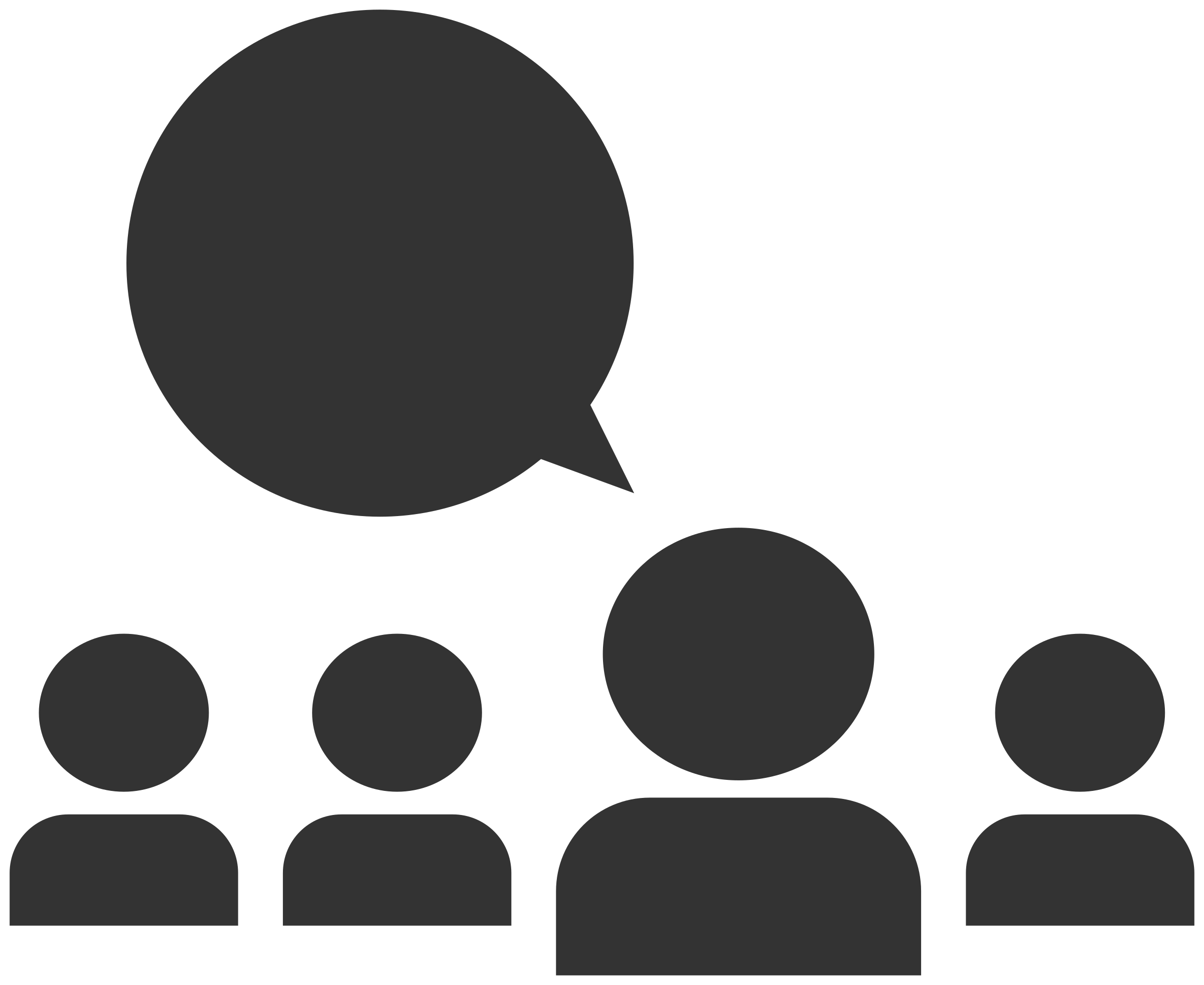  Fógra maidir le hAthbhreithniú an Bhoird Bhainistíochta ar  an Ráiteas maidir le Cumhdach Leanaí Chuig: 	Is mian le Bord Bainistíochta Gaelscoil Bharra a chur in iúl duit:Cuireadh i gcrích athbhreithniú bliantúil an Bhoird Bhainistíochta ar Ráiteas na scoile maidir le Cumhdach Leanaí ag cruinniú an Bhoird ar	_ [dáta].Rinneadh an t-athbhreithniú seo de réir “Seicliosta d’Athbhreithniú ar an Ráiteas maidir le Cumhdach Leanaí” atá foilsithe ar shuíomh idirlín na Roinne www.education.ieSínithe 	Dáta  	Cathaoirleach, An Bord BainistíochtaSínithe 	Dáta  	Príomhoide/Rúnaí ag an mBord Bainistíochta Tá/Níl1.   An bhfuil glactha go foirmiúil ag an mBord le Ráiteas maidir le Cumhdach Leanaí atá de réir na Nósanna Imeachta maidir le Cosaint Leanaí i mBunscoileanna agus in Iar-bhunscoileanna 2017?2.  Mar chuid de Ráiteas na scoile maidir le Cumhdach Leanaí, an bhfuil glactha go foirmiuil ag an mBord, gan athrú ná leasú, leis na Nósanna Imeachta maidir le Cosaint Leanaí i mBunscoileanna agus in Iar-bhunscoileanna 2017?3. An bhfuil measúnacht scríofa riosca san áireamh i Ráiteas na scoile maidir le Cumhdach Leanaí de réir mar a fhorálann an tAcht um Thús Áite do Leanaí 2015? 4.    An bhfuil an mheasúnacht scríofa riosca athbhreithnithe agus nuashonraithe ag an mBord áit is gá mar chuid den athbhreithniú foriomlán seo?5.   An bhfuil freastalta ag an DIA ar an oiliúint maidir le cosaint leanaí atá le fáil?    6.   An bhfuil freastalta ag an Leas-DIA ar an oiliúint maidir le cosaint leanaí atá le fáil?7.   An bhfuil freastalta ag comhaltaí ar bith den Bhord ar oiliúint maidir le cosaint leanaí?8.   An bhfuil DIA mar aon le Leas-DIA ceaptha faoi láthair? 9.   An bhfuil na sonraí teagmhála bainteacha (Tusla agus an Garda Síochána) ar láimh? 10.  An bhfuil socruithe ar bun ag an mBord chun Ráiteas an Bhoird maidir le Cumhdach Leanaí a chur ar eolas do phearsanra nua scoile?11. An bhfuil an Bord cinnte de go bhfuil an lucht foirne ar fad curtha ar an eolas faoina bhfreagrachtaí faoi na Nósanna Imeachta um Chosaint Leanaí do Bhunscoileanna agus Iar-bhunscoileanna 2017 agus an Acht um Thús Áite do Leanaí 2015?12. An bhfuil Tuairisc Mhaoirseachta Cosanta Leanaí an Phríomhoide faighte ag an mBord ag gach cruinniú den Bhord a tionóladh ó tugadh faoin athbhreithniú is déanaí?13. Ó rinneadh an t-athbhreithniú is déanaí ag an mBord, an bhfuil sé curtha in iúl don Bhord go ndearna an DIA tuairiscí cosanta leanaí ar bith chuig Tusla/An Garda Síochána?14. Ó rinneadh an t-athbhreithniú is déanaí ag an mBord, an bhfuil sé curtha in iúl don Bhord go raibh cásanna ar bith ann inar iarr an DIA comhairle ó Thusla agus, de dheasca na comhairle seo, nach ndearnadh tuairisc ar bith chuig an FSS?15. Ó rinneadh an t-athbhreithniú is déanaí ag an mBord, an bhfuil sé curtha in iúl don Bhord go raibh cásanna ar bith ann ina ndearnadh líomhain drochúsáide nó faillí in aghaidh baill ar bith de lucht foirne na scoile?16. An bhfuil na cáipéisí go léir a bhaineann le Tuairisc Mhaoirseachta Cosanta Leanaí an Phríomhoide faighte ag an mBord agus an bhfuil siad go léir athbhreithnithe ag an mBord?17. An bhfuil an Bord cinnte de gur cloíodh i gceart leis na nósanna imeachta um chosaint leanaí maidir le tuairiscí a dhéanamh chuig Tusla/An Garda Síochána i ngach cás a ndearnadh athbhreithniú air?Tá/Níl 18. An bhfuil an Bord cinnte de go bhfuil gach beart cuí á dhéanamh nó déanta i ndáil le ball ar bith de lucht foirne na scoile a ndearnadh líomhain drochúsáide nó faillí ina (h)aghaidh ó rinneadh an t-athbhreithniú is déanaí?*19. An bhfuil tuairiscí maidir le cosaint leanaí a cuireadh faoi bhráid an Bhoird breactha mar is cóir i miontuairiscí an Bhoird?20.  An bhfuil an Bord cinnte de go ndéantar na taifid ar fad maidir le cosaint leanaí a chur ar comhad mar ba chóir agus a choinneáil i dtaisce go sábháilte?  23. An bhfuil cinntithe ag an mBord gur cuireadh Ráiteas na scoile maidir le Cumhdach Leanaí ar fáil do Chumann na dTuismitheoirí (más ann dá leithéid)?24. An bhfuil cinntithe ag an mBord gur cuireadh Ráiteas na scoile maidir le Cumhdach Leanaí ar fáil don phátrún?25. An bhfuil cinntithe ag an mBord go bhfuil Ráiteas na scoile maidir le Cumhdach Leanaí ar fáil do na tuismitheoirí ar a iarraidh?26. An bhfuil cinntithe ag an mBord go bhfuil an clár Bí Sábháilte á chur i bhfeidhm go hiomlán sa scoil? (baineann le bunscoileanna)28. An bhfuil cinntithe ag an mBord go bhfuil an curaclam OSPS á chur i bhfeidhm go hiomlán sa scoil?29. An bhfuil an Bord cinnte de gur comhlíonadh coinníollacha na Roinne maidir le grinnfhiosrúchán de chuid an Gharda Síochána i ndáil le gach duine d'fhoireann na scoile (fostaithe agus oibrithe deonacha)? *31. An bhfuil an Bord cinnte de go mbíonn, ó thaobh cúrsaí cosaint leanaíde, nósanna imeachta críochnúla á gcur i bhfeidhm ag an scoil i gcúrsaí earcaíochta agus roghnúcháin i ndáil le lucht foirne iomlán na scoile (fostaithe agus oibrithe deonacha)?*32.  An bhfuil machnamh déanta agus aghaidh tugtha ag an mBord ar aon ghearáin nó moltaí ar mhaithe le feabhsú i ndáil le Ráiteas na scoile maidir le Cumhdach Leanaí?33. An bhfuil aiseolas iarrtha ag an mBord ó na tuismitheoirí maidir le géilliúlacht na scoile le riachtanais cumhdaithe leanaí na Nósanna Imeachta um Chosaint Leanaí do Bhunscoileanna agus Iar-bhunscoileanna 2017? 